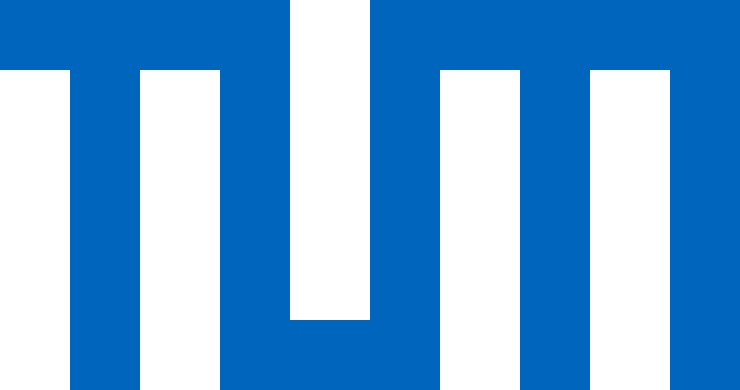 Bachelor ThesisSubmitted in Partial Fulfillment of the Requirements 
for the Degree of Bachelor of Science in “Gesundheitswissenschaft”
 at the TUM School of Medicine and Health, Department Health and Sport Sciences
 at the Technical University of Munich English TitleGerman TitleSubmitted byMax MustermannRefereeProf. Dr. Michael LaxyMunich, 5th of November 2028Table of Contents	List of Tables	3List of Figures	4List of Abbreviations	5Abstract	61	Paragraph	71.1	Subparagraph 1	71.1.1	Subsubparagraph 1	7References	8Appendix	9List of TablesTable 1: Summary Statistics	7List of FiguresFigure 1: Plot	7List of AbbreviationsBMI		Body mass indexDALY		Disability-adjusted life yearIV		Instrumental variableAbstractInclude the Abstract (250-300 Words)Number of Words in the Abstract: XXXNumber of Words in the Main Text: XXXNumber of Tables and Figures in the Main Text: XXXParagraphSubparagraph Subsubparagraph It is well established in the literature that Z has an effect on Y (Alberti et al., 2007). According to Alberti et al. (2007), X has an effect on Y. The authors of a recent study claim that “X has a significant effect on Y after controlling for Z” (Alberti et al. 2007, p.XY).Figure 1 illustrates the described relationship.Table 1 depicts the descriptive statistics for our sample.What about footnotes
Notes: Information that makes the figure self-explanatory.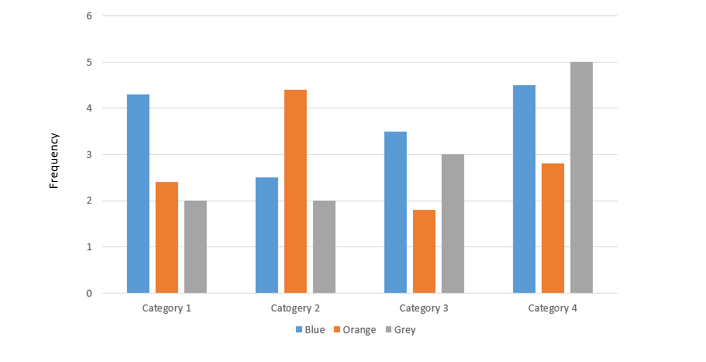 Table : Overview of somethingNotes: Information that makes the table self-explanatoryReferencesAlberti, K. G. M. M., P. Zimmet and J. Shaw (2007). International Diabetes Federation: a consensus on Type 2 diabetes prevention. Diabetic Medicine 24(5): 451-463.AppendixDeclaration of AuthorshipI hereby declare that I have written this submitted thesis myself, independently and have used no other than the specified sources and resources. I agree that this work may be assessed using plagiarism detection software and am fully aware of the consequences of plagiarism or violation of good scientific practices.This thesis was not previously presented to another examination board and has not been published.Munich, ……………..                                                                            …………………………………								       (Signature)Column 1Column 2Row 1……Row 2……